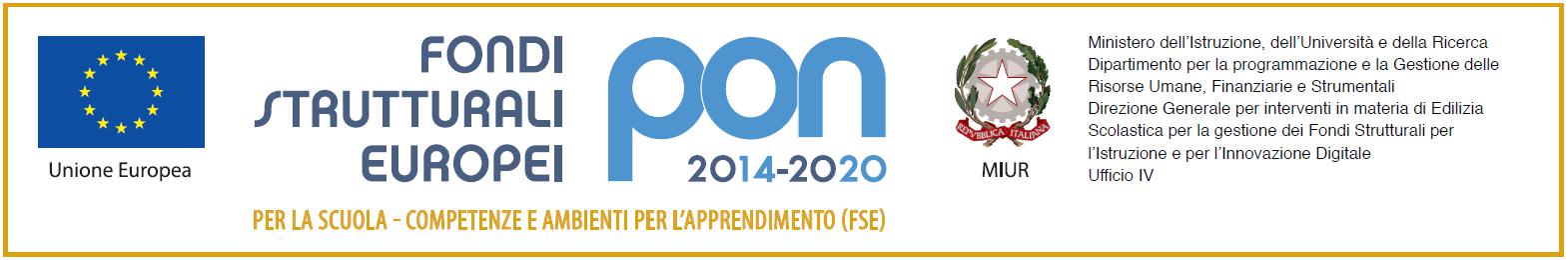 Allegato 2 - Scheda di autovalutazioneFondi Strutturali Europei – Programma Operativo Nazionale “Per la scuola, competenze e ambienti per l’apprendimento” 2014-2020. Asse I – Istruzione – Fondo Sociale Europeo (FSE). Programma Operativo Complementare “Per la scuola, competenze e ambienti per l’apprendimento” 2014-2020. Asse I – Istruzione – Obiettivi Specifici 10.1, 10.2 e 10.3 – Azioni 10.1.1, 10.2.2 e 10.3.1. Avviso pubblico prot. n. 9707 del 27/04/2021 – Realizzazione di percorsi educativi volti al potenziamento delle competenze e per l’aggregazione e la socializzazione delle studentesse e degli studenti nell'emergenza Covid -19 (Apprendimento e socialità) – Avviso pubblico selezione personale INTERNO per il reclutamento di tutor e esperti, - Progetto: 10.1.1A-FDRPOC-CA-2021-82 “L. SODO 2.0 - IDENTITÀ E FUTURO” - CUP G59J2100 5560006 - Progetto: 10.2.2A-FDRPOC-CA-2021-119 DIDATTIC'ARTE - CUP G59J2100 5570006Griglia valutazione avviso di selezione personale INTERNO - ruolo tutor/espertoCOMPETENZE, ESPERIENZE E TITOLI RICHIESTITutti i titoli devono essere pertinenti al settore di intervento - punteggio massimo 60/60Gli aspiranti selezionati per l’incarico si impegnano a presentare, in occasione della firma del contratto di incarico, la dichiarazione sostitutiva dell’atto di notorietà dell’autenticità dei titoli indicati nel curriculum vitae sottoscritta dall’interessato.Data ______________	Firma ____________________TitoliPunteggioAutovalutazionedel CandidatoValutazioneCommissioneLaurea inerente all’area di pertinenza dell’interventoPunti 5 per votazione fino a 80Punti 6 per votazione da 81 a 95Punti 7 per votazione da 96 a 100Punti 8 per votazione 101 a 105Punti 9 per votazione da 106 a 110Punti 10 per votazione uguale a 110 e lodeAltri Diplomi/Lauree/Dottorati ricerca afferenti all’area  di pertinenza dell’intervento1  punto  per  ogni  titolo(max 5 punti)	Esperienza congruente con la tematica del modulo formativo, conseguita presso Università o centri di formazione riconosciuti  (durata minima di un anno)2  punto  per  ogni  titolo(max 6 punti)Corsi di   perfezionamento post-laurea conseguiti presso Università italiane e/o straniere (durata minima di un anno)1 punto per ogni  titolo(max 3 punti)Esperienze di docenza universitaria nel settore di pertinenza1 punto per ogni anno (max 5 punti)Esperienze di	insegnamento nellascuola primaria e secondaria1 punto per ogni anno(max 5 punti)Pregresse esperienze inDocenza/Tutoraggio PONFSE e FESR1 punti per ogni incarico(max 10 punti)Conoscenza e uso dellapiattaforma GPU dichiaratanel curriculum, in relazionead attività documentate diTutor/Esperto/ referenteper la valutazione inProgetti PON-POR2 punti per ogni incarico(max 12 punti)Altri titoli specificiriconosciuti da enti competenti  (Federazioni,MIUR, ecc.)		1 punto (max 2 punti)Pubblicazioni pertinenti  alsettore di intervento1 punto (max 2 punti)